Опасные игрыНеосторожное, неумелое обращение с огнем, детские игры и шалость с огнем, огнеопасными предметами детей дошкольного и младшего школьного возраста – это причины пожаров в результате случайного нарушения правил пожарной безопасности.Остается без комментариев тлеющая сигарета, зажженная спичка, конфорка газовой плиты или керосиновый примус (лампа, фонарь). Все они часть нашего быта. Необходимо постоянно помнить, что любой из этих источников способен воспламенить горючий материал, а дети, оставленные без присмотра взрослых, зачастую сами не подозревают, что обычные вещи таят в себе опасность.В среднем ежегодно происходит до 5 тыс. пожаров, в огне гибнет около 250 человек. По причине детской шалости с огнем происходит до 150 пожаров. В огне погибает от 15 до 20 детей.Почему это происходит? Ответ прост - в недостаточном обучении наших с вами детей правилам пожарной безопасности. Ведь обучение это расширение знаний, знакомство с основными причинами возникновение пожаров, привитие элементарных навыков осторожного обращения с огнем и умение правильно действовать в случае возникновения пожара, соблюдение требований правил пожарной безопасности. Если мы этому не обучим детей, мы тем самым запланируем настоящие и будущие пожары из-за незнания элементарных правил пожарной безопасности. Соблюдение этих правил должно стать для детей таким же обязательным и естественным, как соблюдение санитарно-гигиенических правил. Помочь им в этом обязаны мы, взрослые. Поэтому детям необходимо разъяснять опасность игр и шалостей с огнем, правила предосторожности в обращении с электробытовыми приборами. Научить детей пользоваться первичными средствами пожаротушения (огнетушителями), вызывать на помощь пожарную охрану. Дети должны сознательно выполнять дома, в школе, на улице, в лесу требования правил пожарной безопасности.Обрести уверенность или постоянный страх за детей зависит от Вас.Пиротехника Любое пиротехническое изделие имеет потенциальную опасность возгорания или получения травмы. Поэтому безопасность при их применении в первую очередь зависит от человека.ПОМНИТЕ! Промышленность НЕ ВЫПУСКАЕТ новогодние атрибуты полностью пожаробезопасными.Анализ причин новогодних пожаров свидетельствует, что чаще всего они возникают от бенгальских огней и хлопушек с огневым эффектом, свечами и самодельными неисправными электрогирляндами, беззаботной шалостью детей с огнем.  Помните об опасности возникновения пожара в доме:- Чаще беседуйте с детьми о мерах пожарной безопасности.- Не давайте детям играть спичками.- Учите детей правильному пользованию бытовыми электроприборами.- Не разрешайте детям самостоятельно включать освещение новогодней ёлки.- Знайте, что хлопушки, свечи, бенгальские огни могут стать причиной пожара и травм.- Будьте осторожны при пользовании даже разрешённых и проверенных пиротехнических игрушек.Если всё же случилась с вами или с вашими близкими произошел несчастный случай необходимо немедленно сообщить в службу спасения по телефону «01».Консультация для родителей "Правила пожарной безопасности"Консультация для родителей "Правила пожарной безопасности"Консультация для родителей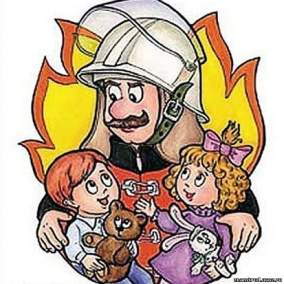 «Правила пожарной безопасности»УВАЖАЕМЫЕ РОДИТЕЛИ!Расскажите детям о пожарной безопасности. Не секрет, что пожары чаще всего происходят от беспечного отношения к огню самих людей. Значительная часть пожаров происходит в жилье. Здесь гибель и травматизм людей от дыма и огня составляет 9 случаев из 10. Причины пожара – это неосторожное обращение с огнем при курении и приготовлении пищи, использование электробытовых приборов, теле-, видео- и аудиотехники, не адаптированной к отечественной электросети или неисправных, проведение электросварочных работ при ремонтных работах в квартирах, детские шалости с огнем.Пожарная безопасность в квартире. Не оставляйте без присмотра включенные электроприборы, особенно утюги, обогреватели, телевизор, светильники и др. Уходя из дома, не забудьте их выключить. Не сушите белье над плитой. Оно может загореться. Не забывайте выключить газовую плиту. Если почувствовали запах газа, не зажигайте спичек и не включайте свет. Срочно проветрите квартиру. Ни в коем случае не зажигайте фейерверки дома. В СЛУЧАЕ ВОЗНИКНОВЕНИЯ ПОЖАРА НЕОБХОДИМО       ДЕЙСТВОВАТЬ СЛЕДУЮЩИМ ОБРАЗОМ:1. Если огонь небольшой можно попробовать сразу же затушить его, набросив на него плотную ткань, одеяло или вылить кастрюлю воды2. Если огонь сразу не погас, немедленно убегайте из дома в безопасное место. И только после этого позвоните в пожарную охрану или попросите об этом соседей.3. Если не можете убежать из горящей квартиры, сразу же позвоните, сообщите пожарным точный адрес и номер своей квартиры. После этого зовите из окна на помощь соседей или прохожих.4. При пожаре дым гораздо опаснее огня. Если чувствуете, что задыхаетесь, опуститесь на корточки или подвигайтесь к выходу ползком: внизу дыма меньше.5. Нельзя прятаться в ванну, под шкаф, нужно выбежать из квартиры6. При пожаре никогда не садитесь в лифт. Он может отключиться, и вы задохнётесь7. Ожидая приезда пожарных, не теряйте головы и не выпрыгивайте из окна8. Когда приедут пожарные, во всём их слушайтесь и не бойтесь. Они лучше знают, как вас спасти.  Пожарная безопасность в лесу. Пожар – самая большая опасность в лесу. В сухую жаркую погоду достаточно одной спички или искры от фейерверка, чтобы лес загорелся. Если пожар все-таки начался, немедленно выбегайте из леса. Старайтесь бежать в ту сторону, откуда дует ветер. Выйдя из леса, обязательно сообщите о пожаре. Неосторожное, неумелое обращение с огнем, детские игры и шалость с огнем – это причины пожаров в результате случайного нарушения правил пожарной безопасности. Остается без комментариев тлеющая сигарета, зажженная спичка, конфорка газовой плиты (лампа, фонарь). Все они часть нашего быта. Необходимо постоянно помнить, что любой из этих источников способен воспламенить горючий материал, а дети, оставленные без присмотра взрослых, зачастую сами не подозревают, что обычные вещи таят в себе опасность. Если мы этому не обучим детей, начиная с дошкольного возраста, мы тем самым запланируем настоящие и будущие пожары из-за незнания элементарных правил пожарной безопасности. Соблюдение этих правил должно стать для детей таким же обязательным и естественным, как соблюдение санитарно-гигиенических правил. Помочь им в этом обязаны мы, взрослые. Дети должны сознательно выполнять в детском саду, дома, на улице, в лесу требования правил пожарной безопасности.В целях вашей безопасности и безопасности ваших детей, как можно чаще беседуйте с малышами о том, как себя вести в чрезвычайных ситуациях. Но главное: избегайте потенциальную опасность, например, опасность ПОЖАРА!Не забывайте с детьми повторять правила пожарной безопасности!Вопросы, на которые каждый ребёнок должен знать ответы:1. Что нужно знать, если возник пожар в квартире?2. Можно ли играть со спичками и зажигалками?3. Чем можно тушить пожар4. Можно ли самостоятельно пользоваться розеткой?5. Знать номер пожарной службы6. Главное правило при любой опасности (не поддаваться панике)7. Можно ли без взрослых пользоваться свечами?8. Можно ли трогать приборы мокрыми руками?